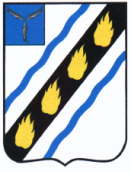 ПРЕДСЕДАТЕЛЬМУНИЦИПАЛЬНОГО СОБРАНИЯСОВЕТСКОГО МУНИЦИПАЛЬНОГО РАЙОНАСАРАТОВСКОЙ ОБЛАСТИПОСТАНОВЛЕНИЕот 23.08.2017 № 2р.п.СтепноеОб утверждении Положения о порядке проведения квалификационных экзаменов, присвоения и сохранения классных чинов муниципальным служащимконтрольно-счетного органа Советского муниципального района	В целях определения профессиональной подготовки и соответствия муниципального служащего замещаемой должности муниципальной службы, руководствуясь Законом Саратовской области от 02.08.2007 № 157-ЗСО «О некоторых вопросах муниципальной службы в Саратовской области»                    и Уставом Советского муниципального района, ПОСТАНОВЛЯЮ:	1. Утвердить Положение о порядке проведения квалификационных экзаменов, присвоения и сохранения классных чинов муниципальным служащим контрольно-счетного органа Советского муниципального района согласно приложению.2. Настоящее постановление вступает в силу со дня его официального опубликования.Р.М. ВальтерПОЛОЖЕНИЕо порядке проведения квалификационных экзаменов, присвоения и сохранения классных чинов муниципальным служащим контрольно-счетного органа Советского муниципального района 1. Настоящим Положением в соответствии со статьями  5.1  и  5.2  Закона  Саратовской  области от 02.08.2007  № 157-ЗСО «О некоторых  вопросах  муниципальной  службы  в  Саратовской  области»  определяется порядок сдачи квалификационного экзамена муниципальными служащими контрольно-счетного органа Советского  муниципального  района (далее - муниципальные служащие), замещающими муниципальную  службу  без ограничения срока полномочий,  а также порядок оценки знаний, навыков и умений (профессионального уровня) муниципальных  служащих. 2. Квалификационный экзамен проводится:а) при решении вопроса о присвоении муниципальному служащему, не имеющему классного чина муниципальной службы (далее - классный чин), первого классного чина по замещаемой должности муниципальной службы;б) при решении вопроса о присвоении муниципальному служащему очередного классного чина по замещаемой должности муниципальной службы, который присваивается муниципальному служащему по истечении срока, установленного для прохождения муниципальной службы в предыдущем классном чине, и при условии, что он замещает должность муниципальной службы, для которой предусмотрен классный чин, равный или более высокий, чем классный чин, присваиваемый муниципальному служащему;в) при решении вопроса о присвоении муниципальному служащему классного чина после назначения его на более высокую должность муниципальной службы, если для этой должности предусмотрен более высокий классный чин, чем тот, который имеет муниципальный служащий.3. В случаях, предусмотренных подпунктами  «а»  и  «в»  пункта  2  настоящего Положения, квалификационный экзамен проводится после успешного завершения испытательного  срока, а если испытательный  срок  муниципальному служащему не устанавливался, то не ранее чем через три месяца после назначения муниципального служащего на должность муниципальной службы.4. Квалификационный экзамен проводится по решению представителя нанимателя, которое он принимает по собственной инициативе или по инициативе муниципального служащего.5. Квалификационный экзамен проводится по распоряжению председателя Муниципального Собрания Советского муниципального района по мере необходимости, но не чаще одного раза в год и не реже одного раза в три года.Квалификационный экзамен, проводимый по инициативе муниципального служащего, считается внеочередным и проводится не позднее чем через три месяца после дня подачи муниципальным служащим письменного заявления о присвоении классного чина.6. Квалификационный экзамен проводится аттестационной комиссией в порядке, установленном для проведения заседаний аттестационной комиссии (далее - комиссия).7. В распоряжении о проведении квалификационного экзамена представителя нанимателя указываются:а) дата и время проведения квалификационного экзамена;б) список муниципальных служащих, которые должны сдавать квалификационный экзамен;в) перечень документов, необходимых для проведения квалификационного экзамена.8. Решение о предстоящей сдаче квалификационного экзамена доводится до сведения муниципального служащего не позднее чем за месяц до его проведения.9. Не позднее чем за две недели до проведения квалификационного экзамена непосредственный руководитель муниципального служащего направляет в комиссию отзыв об уровне знаний, навыков и умений (профессиональном уровне) муниципального служащего и о возможности присвоения ему классного чина.10. Муниципальный служащий должен быть ознакомлен с отзывом, указанным в пункте  9  настоящего Положения, не менее чем за неделю до проведения квалификационного экзамена.Муниципальный служащий вправе представить в комиссию заявление о своем несогласии с указанным отзывом.11. При проведении квалификационного экзамена комиссия оценивает знания, навыки и умения (профессиональный уровень) муниципальных служащих в соответствии с требованиями должностных  инструкций  муниципальных служащих, сложностью и ответственностью работы, выполняемой муниципальными служащими, на основе экзаменационных процедур с использованием не противоречащих федеральным законам и другим нормативным правовым актам Российской Федерации методов оценки профессиональных качеств муниципальных служащих, включая индивидуальное собеседование и тестирование по вопросам, связанным с выполнением должностных обязанностей по замещаемой должности муниципальной службы.12. Решение о результате квалификационного экзамена выносится комиссией в отсутствие муниципального служащего и его непосредственного руководителя открытым голосованием простым большинством голосов присутствующих на заседании членов комиссии. При равенстве голосов муниципальный служащий признается сдавшим квалификационный экзамен.13. По результатам квалификационного экзамена в отношении муниципального  служащего комиссией выносится одно из следующих решений:а) признать, что муниципальный служащий сдал квалификационный экзамен, и рекомендовать его для присвоения классного чина;б) признать, что муниципальный служащий не сдал квалификационный экзамен.14. Результат квалификационного экзамена заносится в экзаменационный лист муниципального служащего, составленный по форме согласно  приложению. Экзаменационный лист подписывается председателем, заместителем председателя, секретарем и членами комиссии, присутствовавшими на заседании.Муниципальный служащий знакомится с экзаменационным листом под роспись.Экзаменационный  лист муниципального служащего и отзыв об уровне его знаний, навыков и умений (профессиональном уровне) и о возможности присвоения ему классного чина хранятся в личном деле муниципального служащего.15. На основании результатов квалификационного экзамена представитель нанимателя  принимает распоряжение  (приказ) о присвоении в установленном порядке классного чина муниципальному служащему, сдавшему квалификационный экзамен. 16. Муниципальный служащий, не сдавший квалификационный экзамен, может выступить с инициативой о проведении повторного квалификационного экзамена не ранее чем через шесть месяцев после проведения данного экзамена.17. Муниципальный служащий вправе обжаловать результаты квалификационного экзамена в соответствии с законодательством Саратовской  области.Верно:СекретарьМуниципального Собрания                                                                Н.Н. Варавкин  ЛИСТсдачи квалификационного экзамена  муниципальным служащим Верно:СекретарьМуниципального Собрания                                                                Н.Н. Варавкин1.  Ф.И.О. муниципального служащего2.  Дата рождения3.  Сведения  о  профессиональном  образовании,  наличии  ученой  степени,  ученого  звания  (когда  и  какое  учебное  заведение  окончил,  специальность  и  квалификация  по  образованию)4. Сведения  о  профессиональной  переподготовке,  повышении  квалификации  или  стажировке  (документы  о  профессиональной  переподготовке,  повышении  квалификации  или  стажировке)5. Замещаемая  должность  муниципальной  службы  на  день  проведения  квалификационного  экзамена  и  дата  назначения на  эту  должность6. Стаж  муниципальной  службы7.  Общий  трудовой  стаж8. Классный  чин  муниципальной  службы  (наименование  классного  чина  и  дата  его  присвоения)9. Вопросы  к  муниципальному  служащему  и  краткие  ответы  на  них10. Замечания  и  предложения, высказанные  аттестационной  комиссией11. Предложения, высказанные  муниципальным  служащим12.Оценка  знаний,  навыков  и  умений  (профессионального  уровня)  муниципального  служащего  по  результатам  квалификационного  экзамена  (признать, что  муниципальный  служащий  сдал  квалификационный  экзамен  и  рекомендовать  его  для  присвоений  классного  чина  муниципальной  службы;  признать,  что  муниципальный  служащий  не  сдал  квалификационный  экзамен)13. Количественный  состав  аттестационной  комиссииНа  заседании  присутствовало ___ членов  аттестационной  комиссии14. Результаты голосования«за»14. Результаты голосования«против»15. ПримечаниеПредседатель аттестационной комиссииЗаместитель председателя комиссииСекретарь комиссииЧлены комиссии:Члены комиссии:Члены комиссии:Члены комиссии:Члены комиссии:Члены комиссии:Дата проведения  квалификационного экзаменаМесто для печатиС результатом ознакомлен(а) дата и подпись сдававшего экзамен_______________________С результатом ознакомлен(а) дата и подпись сдававшего экзамен_______________________